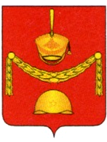 АДМИНИСТРАЦИЯПОСЕЛЕНИЯ РОГОВСКОЕ В ГОРОДЕ МОСКВЕпроектПОСТАНОВЛЕНИЕО накоплении, хранении и использовании в целях гражданской обороны в администрации поселения Роговское запасов материально-технических, продовольственных, медицинских и иных средствВ соответствии с Федеральным законом от 12.02.1998 № 28-ФЗ «О гражданской обороне», постановлением Правительства Российской Федерации от 27.04.2000                 № 379 «О накоплении, хранении и использовании в целях гражданской обороны запасов материально-технических, продовольственных, медицинских и иных средств», постановлениями Правительства Москвы от 19.02.2019 № 93-ПП «О накоплении, хранении и использовании в целях гражданской обороны города Москвы запасов материально-технических, продовольственных, медицинских и иных средств», от 18.03.2008 № 182-ПП «Об утверждении Положения об организации и ведении гражданской обороны в городе Москве», Методическими рекомендациями по накоплению, хранению и использованию в целях гражданской обороны города Москвы запасов материально-технических, продовольственных, медицинских и иных средств, утвержденными Департаментом                                     ГОЧСиПБ 11.03.2022 № 27-08-145/22, распоряжением префектуры ТиНАО города Москвы от 28.04.2022 № 97-РП «О накоплении, хранении и использовании в целях гражданской обороны ТиНАО города Москвы запасов материально-технических, продовольственных, медицинских и иных средств», Уставом поселения РоговскоеПОСТАНОВЛЯЕТ:Утвердить Положение о накоплении, хранении и использовании в целях гражданской обороны в администрации поселения Роговское запасов материально-технических, продовольственных, медицинских и иных средств (приложение 1).Утвердить номенклатуру и объем создаваемых в целях гражданской обороны запасов материально-технических, продовольственных, медицинских и иных средств в администрации поселения Роговское (приложение 2).Опубликовать настоящее постановление в бюллетене «Московский муниципальный вестник», сетевом издании «Московский муниципальный вестник» и официальном сайте администрации поселения Роговское.Контроль за исполнением настоящего постановления оставить за главой администрации поселения Роговское.Глава администрации                                                                          А.В. ТавлеевПриложение 1к постановлению администрациипоселения Роговское в городе Москвеот 08.06.2022 № 26Положениео накоплении, хранении и использовании в целях гражданской обороны в администрации поселения Роговское в городе Москве запасов материально-технических, продовольственных, медицинских и иных средствОбщие положения1.1.Настоящее Положение о накоплении, хранении и использовании в целях гражданской обороны в администрации поселения Роговское запасов материально-технических, продовольственных, медицинских и иных средств (далее –                   Положение) разработано в соответствии с Федеральным законом от 12.02.1998 №                 28-ФЗ «О гражданской обороне», постановлением Правительства Российской Федерации от 27.04.2000 № 379 «О накоплении, хранении и использовании в целях гражданской обороны запасов материально-технических, продовольственных, медицинских и иных средств», постановлением Правительства Москвы от  19.02.2019 № 93-ПП «О накоплении, хранении и использовании в целях   гражданской обороны города Москвы запасов материально-технических, продовольственных, медицинских и иных средств», постановлением Правительства Москвы от 18.03.2008 № 182-ПП «Об утверждении Положения об организации и ведении гражданской обороны в городе Москве», Методическими рекомендациями по накоплению, хранению и использованию в целях гражданской обороны города Москвы запасов материально-технических, продовольственных, медицинских и иныхсредств, утвержденными Департаментом ГОЧСиПБ 11.03.2022 № 27-08-            145/22, распоряжением префектуры ТиНАО города Москвы от 28.04.2022 № 97-РП «О накоплении, хранении и использовании в целях гражданской обороны ТиНАО города Москвы запасов материально-технических, продовольственных, медицинских и иных средств» и определяет порядок накопления, хранения и использования в целях гражданской обороны запасов материально-технических, продовольственных, медицинских и иных средств (далее - Запасы) в администрации поселения Роговское (далее – администрация). 1.2.Администрация поселения Роговское создает Запасы в целях гражданской обороны в соответствии с постановлениями Правительства Москвы от 18.03.2008 № 182-ПП «Об утверждении Положения об организации и ведении гражданской обороны в городе Москве», от 19.02.2019 № 93-ПП «О накоплении, хранении и использовании в целях гражданской обороны города Москвы запасов материально-технических, продовольственных, медицинских и иных средств» и с учетом Распределения обязанностей между заместителями Мэра Москвы в Правительстве Москвы в области гражданской обороны при ведении военных конфликтов или вследствие этих конфликтов, утвержденного приказом руководителя гражданской обороны Москвы от 19.03.2015 № 2 дсп «О реализации полномочий города Москвы в области гражданской обороны» и Методическими рекомендациями Департамента ГОЧСиПБ.Основные термины и определения2.1.Для целей настоящего Положения используются следующие основные  понятия:безопасный район – территория, расположенная вне зон возможных опасностей, зон возможных разрушений и подготовленная для жизнеобеспечения местного и эвакуированного населения, а также для размещения и хранения материальных и культурных ценностей;зона возможного химического и биологического заражения – территория, в пределах которой в результате повреждения или разрушения емкостей (технологического оборудования) с аварийно- химическими опасными веществами возможно распространение этих веществ в концентрациях или количествах, создающих угрозу для жизни и здоровья людей;зона возможного радиоактивного загрязнения – зона возможных сильных разрушений объектов использования атомной энергии и прилегающая к этой зоне полоса территории шириной 20 км для атомных станций установленной мощностью до 4 ГВт включительно и шириной 40 км для атомных станций установленной мощностью более 4 ГВт; граница проектной застройки и примыкающая к ней санитарно-защитная зона ядерных установок (за исключением атомных станций), пунктов хранения ядерных материалов и радиоактивных веществ;зона возможного катастрофического затопления – территория, которая в   результате повреждения или разрушения гидротехнических сооружений или в результате стихийного бедствия может быть покрыта водой с глубиной затопления более 1,5 м, и в пределах которой возможны гибель людей, сельскохозяйственных животных и растений, повреждение или разрушение зданий (сооружений), других материальных ценностей, а также ущерб окружающей среды;зона пожаров – территория, на которой существует угроза причинения вреда            жизни и здоровью граждан, материальным и культурным ценностям, имуществу физических и юридических лиц в результате воздействия опасных факторов пожара и (или) осуществляются действия по тушению пожара и проведению аварийно-спасательных работ, связанных с тушением пожара;медицинские средства индивидуальной защиты – средства, предназначенные для профилактики и оказания медицинской помощи населению и спасателям, пострадавшим (оказавшимся в зоне) от поражающих факторов радиационного, химического или биологического (бактериологического) характера;нормы минимально необходимой достаточности – минимальные нормы, содержащиеся (указанные) в нормативно-технических документах, государственных стандартах, документах, содержащих санитарно-эпидемиологические нормы и правила (ГОСТ, СНиП, СанПиН, СП и др.) создаваемых запасов для обеспечения пострадавшего населения и выполнения мероприятий по гражданской обороне при проведении аварийно-спасательных и других неотложных работ в случае возникновения опасностей при военных конфликтах;организации, отнесенные в установленном порядке к категориям по гражданской обороне – организации в зависимости от оборонного и экономического значения, имеющие мобилизационные задания (заказы) и (или) представляющие высокую степень потенциальной опасности возникновения чрезвычайных ситуаций в военное и мирное время, а также уникальные в историко-культурном отношении объекты; первоочередное жизнеобеспечение пострадавшего населения – совокупность согласованных по целям, задачам, месту и времени мероприятий по созданию и поддержанию условий, минимально необходимых для сохранения жизни и поддержания здоровья пострадавшего населения на маршрутах эвакуации, а также в местах размещения в безопасных районах и в зонах возможных разрушений по установленным нормам и нормативам;пострадавшее население – часть населения, перенесшего воздействие     поражающих факторов при военных конфликтах или вследствие этих конфликтов, а также при чрезвычайных ситуациях природного и техногенного характера, и (или) население, эвакуируемое из зон возможных опасностей и размещаемое в безопасных районах;поражающие факторы – явления и процессы, которые возникают при воздействии (последствия воздействия) по объектам использования атомной энергии (в том             числе ядерным установкам, пунктам хранения ядерных материалов и              радиоактивных веществ, пунктам хранения радиоактивных отходов), объектам обороны и безопасности, опасным производственным объектам, особо опасным, технически сложным и уникальным объектам основных (первичных) факторов поражения, присущих обычным средствам поражения, опасным природным явлениям, катастрофам, стихийным и иным бедствиям;склад (специализированные складские помещения, места хранения) – помещение, предназначенное для хранения, размещения в нем созданных в целях гражданской обороны запасов материально-технических, продовольственных, медицинских и иных средств и выдачи их в установленном порядке;средства индивидуальной защиты – это технические средства, предназначенные (необходимые) для предотвращения или уменьшения воздействия вредных или опасных производственных факторов и защиты от загрязнения;эвакуация населения, материальных и культурных ценностей – комплекс мероприятий по организационному вывозу (выводу) населения, материальных и культурных ценностей из зон возможных опасностей и их размещение в безопасных районах.Структура создаваемых Запасов3.1.Запасы в целях гражданской обороны в администрации предназначены для:3.1.1.Первоочередного жизнеобеспечения населения поселения Роговское, пострадавшего при военных конфликтах или вследствие этих конфликтов, а также при чрезвычайных ситуациях природного и техногенного характера.3.1.2.Всестороннего обеспечения аварийно-спасательных и других неотложных работ в случае возникновения опасностей при военных конфликтах или вследствие этих конфликтов, а также при чрезвычайных ситуациях природного и техногенного характера, проводимых аттестованными аварийно-спасательными формированиями и спасательными службами, и нештатными формированиями по обеспечению выполнения мероприятий по гражданской обороне.3.1.3.Обеспечения проведения администрацией мероприятий по эвакуации населения, материальных и культурных ценностей в безопасные районы, при попадании в зоны возможных сильных разрушений, возможного радиоактивного и химического заражения (загрязнения).3.1.4.Обеспечения устойчивости функционирования организаций, сохранение и (или) восстановление производственных процессов, которые необходимы для выживания населения поселения Роговское при военных конфликтах или вследствие этих конфликтов, а также при чрезвычайных ситуациях природного и техногенного характера.3.1.5.Обеспечения функционирования и срочного восстановления необходимых коммунальных служб в военное время.3.1.6.Проведения мероприятий по световой маскировке и другим видам маскировки.3.1.7.Обеспечения проведения мероприятий по захоронению трупов в военное время.3.1.8.Приведения в готовность фонда защитных сооружений гражданской             обороны жилого сектора.3.2.Запасы накапливаются заблаговременно в мирное время в соответствии с номенклатурой и в объемах, определяемых администрацией с учётом Методических рекомендаций Департамента ГОЧСиПБ. Администрация осуществляет контроль за их созданием, хранением и использованием с учётом действующих нормативных правовых актов Российской Федерации, города Москвы, Методических рекомендаций МЧС России и Департамента ГОЧСиПБ.3.4.Запасы рекомендуется создавать из расчета на 3 суток – в натуральном виде. В дальнейшем обеспечение населения осуществляется в соответствии с созданными резервами для ликвидации чрезвычайных ситуаций природного и техногенного характера.Порядок определения номенклатуры и объемов создаваемых Запасов4.1.Номенклатура и объем создаваемых Запасов определяются исходя из количества пострадавшего населения, состава нештатных формирований по обеспечению выполнения мероприятий по гражданской обороне, объемов проведения аварийно-спасательных и других неотложных работ с учётом:4.1.1.Возможного характера военных конфликтов на территории поселения Роговское и обстановки, которая может сложиться в результате воздействия противника;4.1.2.Величины вероятного ущерба объектам экономики и инфраструктуры от военных конфликтов, а также от чрезвычайных ситуаций природного и                      техногенного характера;4.1.3.Потребности в Запасах для решения задач гражданской обороны в соответствии с Планом гражданской обороны и защиты населения;4.1.4.Норм минимально необходимой достаточности Запасов;4.1.5.Природных, социально-экономических, физико-географических и иных особенностей.4.2.Возможный характер военных конфликтов на территории поселения и обстановка, которая может сложиться в результате воздействия противником, направляется префектурой ТиНАО города Москвы в части касающейся.4.3.Величина вероятного ущерба объектам экономики и инфраструктуры от военных конфликтов, а также от чрезвычайных ситуаций природного и               техногенного характера определяется в соответствии с Методическими указаниями по оценке обстановки, которая может сложиться в результате применения потенциальным противником современных средств поражения, при планировании мероприятий по гражданской обороне в Российской Федерации, субъекте   Российской Федерации и муниципальном образовании на плановый период 2021-2025 годы, утвержденными МЧС России 22.01.2020 № 2-4-71-2-11 дсп.4.4.Администрация поселения Роговское на основе вариантов возможного развития обстановки в мирное и военное время прогнозирует и рассчитывает количество населения, своих работников, которые могут быть подвергнуты опасностям, возникающим при военных конфликтах или вследствие этих конфликтов, а также при возникновении чрезвычайных ситуаций природного и техногенного характера, и для которых необходима соответствующая защита и (или) вид обеспечения.4.5.Администрация поселения Роговское взаимодействует по вопросам обмена информацией с префектурой ТиНАО города Москвы, с Управлением по ТиНАО Департамента ГОЧСиПБ города Москвы, Управлением по ТиНАО ГУ МЧС России по городу Москве.4.6.Создание Запасов и определение их номенклатуры и объемов, исходя из потребности осуществляется:-для первоочередного жизнеобеспечения населения, пострадавшего от опасностей при военных конфликтах.-для оснащения нештатных формирований по обеспечению выполнения мероприятий по гражданской обороне при проведении аварийно-спасательных и других неотложных работ в случае возникновения опасностей при военных конфликтах.Администрацией поселения Роговское, в случае попадания в зону возможных опасностей, для защиты и обеспечения своих работников (персонала) могут создаваться и другие необходимые запасы.4.7.Потребность в Запасах для решения задач гражданской обороны определяется Планом гражданской обороны и защиты населения.4.8.Номенклатура и объемы Запасов определяются и рассчитываются в соответствии с Методическими рекомендациями МЧС России, Номенклатурой и нормами оснащения (табелизации) запасов материально-технических, продовольственных, медицинских и иных средств, создаваемых органами государственной власти города Москвы, органами местного самоуправления городских округов и поселений в городе Москве и организациями для оснащения объектов гражданской обороны и нештатных формирований по обеспечению выполнения мероприятий по гражданской обороне вгороде Москве (приложение к Методическим рекомендациям Департамента ГОЧСиПБ).4.9.Нормы минимально необходимой достаточности Запасов определяются объемами Запасов, необходимыми и достаточными для предотвращения чрезвычайных ситуаций, а также для защиты населения от поражающих факторов и последствий чрезвычайных ситуаций в военное и мирное время.4.10.Номенклатура и объемы Запасов нештатных формирований по обеспечению выполнения мероприятий по гражданской обороне создаются в соответствии:4.10.1.С наименованиями имущества, указанного в Примерных нормах оснащения (табелизации) нештатных формирований по обеспечению выполнения мероприятий по гражданской обороне ТиНАО города Москвы специальными техникой, оборудованием, снаряжением, инструментами и материалами (Приложение 3 к Порядку создания нештатных формирований по обеспечению выполнения мероприятий по гражданской обороне Троицкого и Новомосковского административных округов города Москвы, утвержденному распоряжением префектуры ТиНАО города Москвы от 10.10.2017 № 318-РП), а также потребности обеспечения указанных формирований в соответствии с Планом гражданской обороны и защиты населения;4.10.2.С номенклатурой и нормами оснащения (табелизации) запасов                материально-технических, продовольственных, медицинских и иных средств, создаваемых органами государственной власти города Москвы, органами местного самоуправления городских округов и поселений в городе Москве и организациями для оснащения объектов гражданской обороны и нештатных формирований по обеспечению выполнения мероприятий по гражданской обороне в городе Москве (приложение к Методическим рекомендациям Департамента ГОЧСиПБ);4.10.3.Со схемами организационно-штатных структур объектов гражданской обороны и нештатных формирований по обеспечению выполнения мероприятий по гражданской обороне в городе Москве (приложения 1-31 к приложению к Методическим рекомендациям Департамента ГОЧСиПБ).Накопление, хранение и использование Запасов5.1.Администрация разрабатывает локальный распорядительный документ, устанавливающий номенклатуру, объемы, сроки создания, накопления и хранения Запасов, а также порядок осуществления контроля за их использованием.5.2.Запасы создаются заблаговременно в мирное время. Ответственность за накопление, хранение, освежение и поддержание в готовности к использованию Запасов возлагается на главу администрации.5.3.Накопление Запасов осуществляется путем закладки их в               специализированные складские помещения (места хранения). Хранение Запасов может быть организовано на договорной основе в других организациях при условии обеспечения их своевременной доставки по месту назначения. Основной задачей хранения Запасов является обеспечение их количественной и          качественной сохранности в течение всего периода хранения, а также              обеспечение постоянной готовности к быстрой выдаче для использования по предназначению.5.4.В специализированных складских помещениях (местах хранения) должна находиться следующая документация:5.4.1. Схема размещения Запасов;5.4.2. Инструкция по противопожарной охране;5.4.3. Инструкция по технике безопасности;5.4.4. Книга учета осмотров и проверок Запасов;5.4.5. Книга наблюдений температуры и влажности воздуха, учета проветривания (если это необходимо в соответствии с требованиями хранения к определенным видам запасов);5.4.6.Опись оборудования и инвентаря.5.5.К хранению Запасов в зависимости от их видов предъявляются различные требования в соответствии с законодательством Российской Федерации и нормативно-техническими документами.5.6.Хранение продовольственных средств осуществляется в соответствии с СанПиН 2.3.2.1324-03 «Гигиенические требования к срокам годности и условиям хранения пищевых продуктов».5.7.Хранение запасов медицинских средств осуществляется в соответствии с Правилами хранения лекарственных средств, утвержденными приказом Минздравсоцразвития России от 23.08.2010 № 706н. В связи с небольшими сроками хранения отдельных видов медицинских средств, их приобретение допускается при введении в действие Плана гражданской обороны и защиты населения Российской Федерации.5.8.Хранение материально-технических средств осуществляется в соответствии с инструкциями заводов-изготовителей и руководствами по эксплуатации материально-технических средств.5.9.Порядок накопления, хранения, использования и восполнения запасов технических средств оповещения населения осуществляется в соответствии с Методическими рекомендациями по созданию и реконструкции систем оповещения населения, утвержденными протоколом заседания рабочей группы Правительственной комиссии по предупреждению и ликвидации чрезвычайных ситуаций и обеспечению пожарной безопасности по координации создания и поддержания в постоянной готовности систем оповещения населения от 19.02.2021 № 1.5.10.Хранение средств индивидуальной защиты, приборов радиационной, химической разведки и контроля (далее – средств радиационной и химической защиты) осуществляется в соответствии с Правилами использования и содержания средств индивидуальной защиты, приборов радиационной, химической разведки и контроля, утвержденными приказом МЧС России от 27.05.2003 № 285.Порядок контроля организации накопления, хранения и восполнения Запасов6.1.Контроль за накоплением, хранением и использованием Запасов осуществляется в ходе сбора и обмена информацией в области гражданской            обороны на территории города Москвы, а также в ходе осуществления мониторинга готовности органов местного самоуправления и подведомственных им организаций     к выполнению мероприятий по гражданской обороне регионального уровня.6.2.Администрация ежегодно обобщает информацию о накопленных Запасах и представляет донесение в префектуру ТиНАО города Москвы. 6.3.Представление донесений, осуществляется 2 раза в год по состоянию на 1 января и 1 июня текущего года по формам донесений № 1/ЗАП ГО, № 2/ЗАП ГО, № 3/ЗАП ГО к Регламенту сбора и обмена информацией в области гражданской обороны, представляемых в повседневной деятельности (письмо МЧС России от 18.10.2020 Исх. № ИВ-11-160).6.4.Восполнение израсходованных Запасов осуществляется в соответствии с решением главы администрации.Организация планирования выдачи Запасов7.1. Планирование выдачи Запасов осуществляется в соответствии с планом их выдачи (распорядительным документом).Приложение 2к постановлению администрациипоселения Роговское в городе Москвеот 08.06.2022 №26Номенклатура и объем, создаваемых в целях гражданской обороны запасов материально-технических, продовольственных, медицинских и иных средств в администрации поселения РоговскоеОт 08.06.2022 № 26№ п/пНаименование расходного обязательства (создание запасов, содержание запасов)Единицы измеренияКоличествоПланируемые сроки создания запасовЦели создания1. Запасы материально-технических средств1. Запасы материально-технических средств1. Запасы материально-технических средств1. Запасы материально-технических средств1. Запасы материально-технических средств1. Запасы материально-технических средств1Электростанция осветительная, мощностью не менее 5 кВт (электрогенератор)шт.1до 2030 годаОснащение НФГО (Пункт выдачи воды)2Радиостанции УКВ носимыекомпл.1до 2030 годаОснащение НФГО (Пункт выдачи воды)3Электромегафоншт.1до 2030 годаОснащение НФГО (Пункт выдачи воды)2. Запасы продовольственных средств2. Запасы продовольственных средств2. Запасы продовольственных средств2. Запасы продовольственных средств2. Запасы продовольственных средств2. Запасы продовольственных средств1Сухие пайкишт.10до 2030 годаОснащение НФГО (Пункт выдачи воды)3. Запасы медицинских средств3. Запасы медицинских средств3. Запасы медицинских средств3. Запасы медицинских средств3. Запасы медицинских средств3. Запасы медицинских средств1Санитарные сумки с укладкой для оказания первой помощи или укладка унифицированная посттравматической терапиикомпл.1до 2030 годаОснащение НФГО (Пункт выдачи воды)2Наборы перевязочных средствкомпл.1до 2030 годаОснащение НФГО (Пункт выдачи воды)4. Запасы иных средств4. Запасы иных средств4. Запасы иных средств4. Запасы иных средств4. Запасы иных средств4. Запасы иных средств1Сигнальная одежда (жилет со светоотражающими нашивками)компл.2до 2030 годаОснащение НФГО (Пункт выдачи воды)2Полотенцешт.5до 2030 годаОснащение НФГО (Пункт выдачи воды)3Мыло туалетноекг.1до 2030 годаОснащение НФГО (Пункт выдачи воды)4Мыльница с крышкойшт.5до 2030 годаОснащение НФГО (Пункт выдачи воды)5Фонари налобныешт.2до 2030 годаОснащение НФГО (Пункт выдачи воды)6Фонари карманные электрическиешт.2до 2030 годаОснащение НФГО (Пункт выдачи воды)7Стол складной (сборно-разборный) для производственных нуждшт.2до 2030 годаОснащение НФГО (Пункт выдачи воды)